ПОСТАНОВЛЕНИЕ  № 61                                                                           от  28 декабря 2015  годаОб утверждении перечня должностей муниципальной службы, в отношение которых граждане, замещавшие эти должности, в течение двух лет после увольнения с муниципальной службы имеют право замещать на условиях трудового договора должности в организации и (или) выполнять в данной организации работы (оказывать данной организации услуги) в течение месяца стоимостью более ста тысяч рублей на условиях гражданско-правового договора (гражданско-правовых договоров), если отдельные функции муниципального (административного) управления данной организацией входили в должностные (служебные) обязанности муниципального служащего, с согласия комиссии по соблюдению требований к служебному поведению муниципальных служащих и урегулированию конфликта интересовРуководствуясь ст. 12 Федерального закона Российской Федерации от 25.12.2008г. №273-ФЗ «О противодействии коррупции» постановляю:1. Утвердить перечень должностей муниципальной службы, в отношение которых граждане, замещавшие эти должности, в течение двух лет после увольнения с муниципальной службы, имеют право замещать на условиях трудового договора должности в организации и (или) выполнять в данной организации работы (оказывать данной организации услуги) в течение месяца стоимостью более ста тысяч рублей на условиях гражданско-правового договора (гражданско-правовых договоров), если отдельные функции муниципального (административного) управления данной организацией входили в должностные (служебные) обязанности муниципального служащего, с согласия комиссии по соблюдению требований к служебному поведению муниципальных служащих и урегулированию конфликта интересов (Приложение).2. Гражданин, замещавший должность муниципальной службы, в течение двух лет после увольнения с муниципальной службы обязан при заключении трудовых или гражданско-правовых договоров на выполнение работ (оказание услуг) стоимостью более ста тысяч рублей на условиях гражданско-правового договора, если отдельные функции муниципального (административного) управления данной организацией входили в должностные (служебные) обязанности муниципального служащего, сообщать работодателю сведения о последнем месте своей службы.3. Работодатель при заключении трудового или гражданско-правового договора с гражданином, замещавшим должность муниципальной службы, в течение двух лет после его увольнения с муниципальной службы, на выполнение работ (оказание услуг), стоимостью более ста тысяч рублей на условиях гражданско-правового договора, если отдельные функции муниципального (административного) управления данной организацией входили в должностные (служебные) обязанности муниципального служащего, обязан в десятидневный срок сообщать о заключении такого договора представителю нанимателя (работодателю) муниципального служащего по последнему месту его службы в порядке, устанавливаемом нормативными правовыми актами Российской Федерации.Глава    сельского поселения                                                   В.М.ФайзуллинПриложение к постановлениюАдминистрации сельского поселенияСамарский сельсоветМуниципального района Хайбуллинский район Республики Башкортостан№  61  от 28.12.2015 годаПереченьдолжностей муниципальной службы, в отношение которых граждане, замещавшие эти должности, в течение двух лет после увольнения с муниципальной службы имеют право замещать на условиях трудового договора должности в организации и (или) выполнять в данной организации работы (оказывать данной организации услуги) в течение месяца стоимостью более ста тысяч рублей на условиях гражданско-правового договора (гражданско-правовых договоров), если отдельные функции муниципального (административного) управления данной организацией входили в должностные (служебные) обязанности муниципального служащего, с согласия комиссии по соблюдению требований к служебному поведению муниципальных служащих и урегулированию конфликта интересов1. Ведущая муниципальная  должность- глава2. Старшая муниципальная должность- управляющий делами3. младшие муниципальные должности:- специалист 1 категории- специалист 2 категорииБАШҠОРТОСТАН РЕСПУБЛИКАҺЫХӘЙБУЛЛА РАЙОНЫМУНИЦИПАЛЬ РАЙОНЫНЫҢ ҺАМАР АУЫЛ СОВЕТЫ АУЫЛ  БИЛӘМӘҺЕ ХАКИМИӘТЕ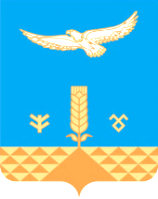 АДМИНИСТРАЦИЯ СЕЛЬСКОГО ПОСЕЛЕНИЯ САМАРСКИЙ СЕЛЬСОВЕТ МУНИЦИПАЛЬНОГО РАЙОНА ХАЙБУЛЛИНСКИЙ РАЙОН РЕСПУБЛИКИ БАШКОРТОСТАН